SOMMAIREPagesLes conclusions de la commissionRéunie le mercredi 16 mars 2016 sous la présidence de M. Philippe Bas, la commission a examiné le rapport de M. André Reichardt et établi son texte sur le projet de loi ratifiant l’ordonnance n° 2015-899 du 23 juillet 2015 relative aux marchés publics.La commission a souhaité que cette ordonnance soit ratifiée sous réserve qu’un meilleur équilibre soit trouvé entre :	les marchés allotis, qui doivent rester le principe car ils constituent des contrats auxquels toutes les entreprises peuvent accéder, y compris les PME ;	les marchés globaux et les marchés de partenariat, qui présentent de nombreux avantages calendaires et financiers pour les acheteurs publics. Le texte de la commission supprime ainsi le dispositif des « offres variables » qui aurait permis à de grands groupes de proposer des « prix de gros » et d’obtenir un avantage concurrentiel disproportionné.La commission des lois a également veillé à encadrer les marchés globaux et les marchés de partenariat de manière raisonnée. Il s’agit d’instruments indispensables pour concrétiser certains projets d’investissements publics.Ainsi, les amendements adoptés par la commission donnent davantage de garanties aux entreprises sous-traitantes des marchés de partenariat. Ils retirent également les opérations de revitalisation artisanale et commerciale de la liste des marchés globaux sectoriels afin de mieux circonscrire ces derniers.À l’initiative de M. Philippe Bonnecarrère (UDI-UC – Tarn), président de la mission commune d’information sur la commande publique, la commission a également souhaité réformer le délit de favoritisme afin de le recentrer sur son véritable objectif : punir les acheteurs favorisant délibérément une entreprise et non ceux commettant une erreur matérielle dans l’application du droit de la commande publique. Au regard des enjeux de cette ordonnance qui entrera en vigueur en avril prochain, la commission des lois a regretté que le Gouvernement n’ait pas encore souhaité inscrire son projet de loi de ratification à l’ordre du jour de la séance publique. Elle étudie par conséquent la possibilité d’introduire ses propositions dans un texte de loi connexe.Exposé généralMesdames, Messieurs,Chaque année, les marchés publics représentent plus de 200 milliards d’euros, ce qui équivaut à 10 points de PIB. Ce chiffre illustre l’importance que revêt la ratification de l’ordonnance n° 2015-899 du 23 juillet 2015 relative aux marchés publics que le présent rapport se propose d’examiner. Le Gouvernement a été habilité à prendre cette ordonnance par l’article 42 de la loi n° 2014-1545 du 20 décembre 2014 afin de poursuivre un double objectif : transposer deux directives communautaires, d’une part, et rationaliser le droit de la commande publique, d’autre part. La préparation de cette ordonnance et de son décret d’application a fait l’objet d’une large information du Parlement. Le Sénat a, de son côté et dans le prolongement de l’habilitation, poursuivi sa réflexion. Votre rapporteur a ainsi présenté une communication devant votre commission le 11 février 2015 et une mission commune d’information a spécifiquement porté sur la commande publique. Au demeurant, l’ordonnance du Gouvernement a repris certaines recommandations de ces travaux ainsi que des préconisations de nos collègues Hugues Portelli et Jean-Pierre Sueur sur les partenariats public-privé.L’ordonnance n° 2015-899 entrera en vigueur en avril prochain. Au regard de ses enjeux, votre commission regrette que le Gouvernement n’ait pas encore inscrit son projet de loi de ratification à l’ordre du jour de la séance publique. Votre commission a toutefois souhaité procéder à un examen approfondi de cette ordonnance afin d’être en mesure, le moment venu, de la ratifier de la manière la plus éclairée possible. Cet examen l’a conduit à adopter le présent projet de loi de ratification tout en recherchant à améliorer l’équilibre entre les marchés allotis, les marchés globaux et les marchés de partenariat. LES DEUX OBJECTIFS DE L’ORDONNANCE : TRANSPOSER ET SIMPLIFIER L’ordonnance n° 2015-899 vise à transposer les directives « marchés publics » 2014/24/UE et « secteurs spéciaux » 2014/25/UE du 26 février 2014 mais également à simplifier le droit de la commande publique. Son périmètre comprend :- les marchés publics au sens strict qui correspondent à des contrats à titre onéreux conclus par des personnes publiques (État, collectivités territoriales, etc.) ou certaines entités privées accomplissant des missions d’intérêt général (La Poste, SNCF, etc.) pour répondre à leurs besoins. Ces marchés sont en principe allotis, c’est-à-dire divisés en lots (lots « gros-œuvre », « électricité », etc.) attribués à plusieurs entreprises ; - les marchés globaux et les contrats de partenariat public-privé (PPP), dans lesquels un prestataire unique assume une mission globale pouvant comporter la conception, la construction, voire l’exploitation et la maintenance d’un ouvrage. Le choix entre ces différents types de contrats conditionne le déroulement de l’opération (Cf. le schéma ci-après).Le déroulement d’une opération de travaux : exemple des deux cas de figure possibles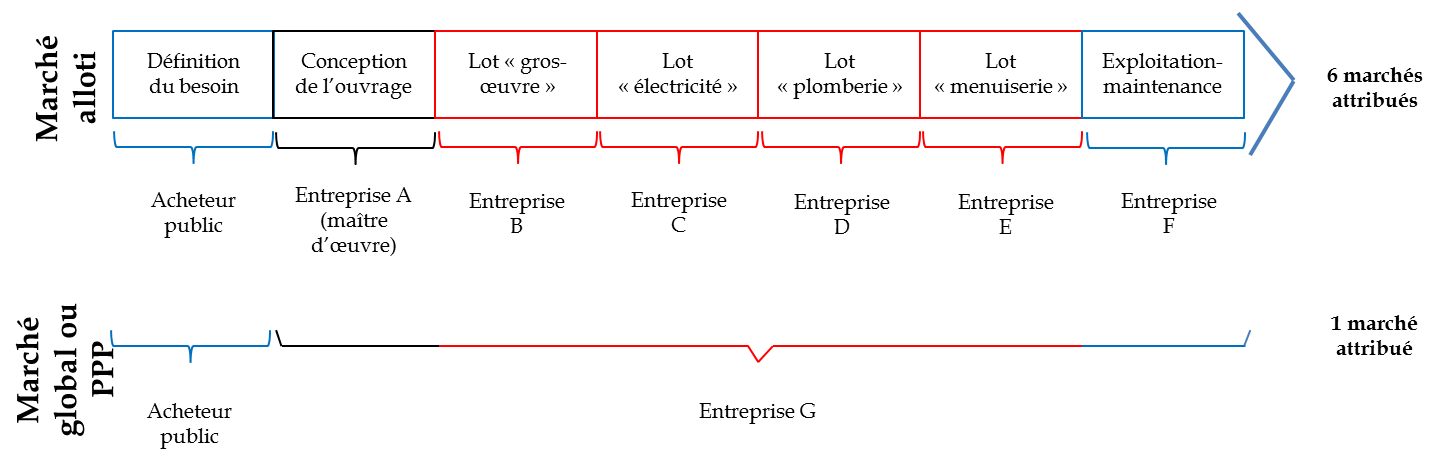 Source : commission des lois du SénatLA transposition DES DIRECTIVES : de nouveaux outils pour les acheteurs publics L’ordonnance n° 2015-899 transpose les deux directives précitées en reprenant leur objectif : fournir de nouveaux outils aux acheteurs publics pour leur permettre de mener une politique d’achats plus cohérente. Serait ainsi créée la « procédure concurrentielle avec négociation » (art. 42 de l’ordonnance). Elle permettrait à l’acheteur public de négocier avec les candidats - ces derniers pouvant ainsi améliorer leurs offres - même pour les appels d’offres. Il s’agirait d’une évolution importante par rapport au droit en vigueur, les règles actuellement applicables aux appels d’offres empêchant tout dialogue avec les candidats au cours de la procédure.La présente ordonnance vise également à sécuriser les prestations qu’un acheteur public confie à une autre personne publique (coopération public-public, art. 18) ou à une entreprise qu’il contrôle (prestations « in house », art. 19). Dans les deux cas, et conformément à la jurisprudence communautaire, les contrats pourraient être conclus de gré à gré sans mise en concurrence préalable. L’acheteur public disposerait, en outre, de nouveaux outils pour :- rejeter la candidature d’entreprises répondant à certains motifs d’exclusion, comme par exemple les sociétés sanctionnées pour un « manquement grave ou persistant » à leurs obligations contractuelles lors d’un précédent marché (art. 45 et 46 de l’ordonnance) ;- refuser l’intervention d’un sous-traitant pratiquant des prix « anormalement bas » risquant de perturber l’exécution du marché (art. 62). L’article 32 de l’ordonnance reprend enfin le principe de l’allotissement qui permet un accès plus facile de l’ensemble des entreprises, y compris des PME, à la commande publique alors, qu’à l’inverse, les marchés globaux sont le plus souvent l’apanage de grands groupes industriels. L’allotissement serait même étendu à des entités privées accomplissant des missions d’intérêt général comme La Poste ou la SCNF. D’après le Gouvernement, cette extension de l’allotissement permettrait aux PME de se voir attribuer 1,25 milliard d’euros de marchés supplémentaires.un cadre juridique rationalisé Une unification des règles applicables pour plus de lisibilitéL’ordonnance n° 2015-899 vise à unifier au sein d’un même texte de rang législatif les principales règles applicables aux marchés publics, aux marchés globaux et aux contrats de partenariat public-privé, ces derniers étant désormais désignés comme des « marchés de partenariat ».Elle remplacerait dix-sept textes en vigueur et serait simplement complétée par un décret d’application, qui n’a pas encore été publié à ce stade mais dont une première version a fait l’objet d’une consultation publique le 5 novembre dernier.À moyen terme, cette ordonnance servirait de base à la rédaction d’un code de la commande publique qui réunirait, à droit constant, les règles applicables aux marchés publics, aux marchés globaux et aux marchés de partenariat (périmètre de la présente ordonnance) mais également aux concessions (périmètre de l’ordonnance n° 2016-65 du 29 janvier 2016). L’ordonnance relative aux marchés permettrait, enfin, de fixer au niveau législatif les principales règles applicables aux marchés publics. Pour mémoire, la plupart de ces dispositions relève, en l’état du droit, du domaine règlementaire, ce que votre commission avait jugé discutable dans la mesure où elles affectent la libre administration des collectivités territoriales. Une nouvelle architecture des marchés pour une plus grande sécurité juridiqueUne nouvelle architecture des contrats de la commande publique est proposée par la présente ordonnance afin de rationaliser le droit applicable.L’architecture des contrats de la commande publique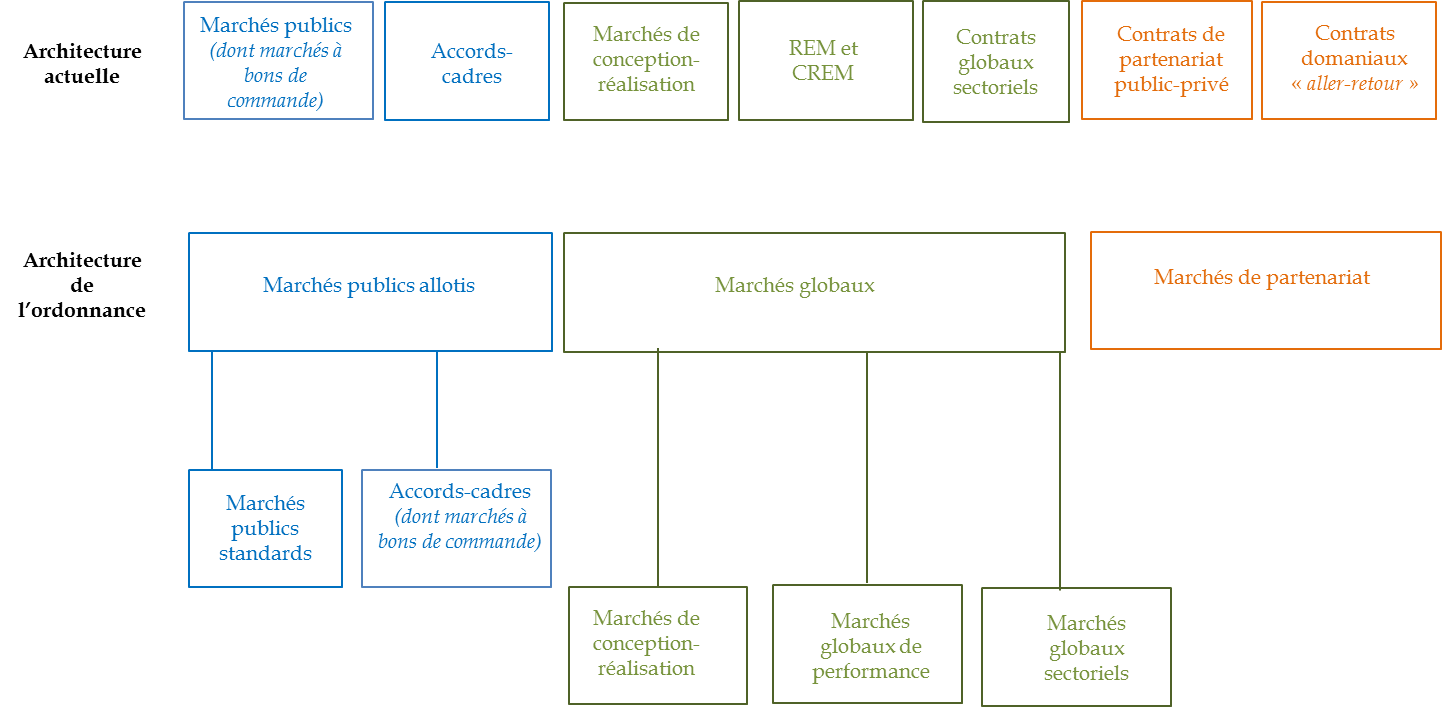 Source : commission des lois du SénatNB : Les acronymes REM et CREM correspondent, respectivement, aux marchés de réalisation/exploitation ou maintenance (REM) et aux marchés de conception/réalisation/exploitation ou maintenance (CREM).L’ordonnance distingue donc trois catégories de contrats dont les caractéristiques sont précisées ci-après : les marchés publics allotis, les marchés globaux et les marchés de partenariat.Les trois catégories de contrats de l’ordonnance n° 2015-899Source : commission des lois du SénatLes marchés publics allotis Les marchés publics allotis correspondent à la forme contractuelle « de droit commun » : contrairement aux marchés globaux et aux marchés de partenariat, l’acheteur peut y recourir sans à avoir à respecter de critères fixés au niveau législatif (article 32 de l’ordonnance).Leur cadre juridique n’évoluerait qu’à la marge par rapport au droit en vigueur. Il convient toutefois de noter qu’une évaluation préalable deviendrait nécessaire pour les marchés dont le montant dépasse 100 millions d’euros HT (article 40).Les entreprises pourraient également proposer des « offres variables ». Concrètement, les candidats soumettant des offres à plusieurs lots d’un même marché public pourraient réduire leurs prix dans l’hypothèse où ils se verraient attribuer plusieurs lots. Il s’agirait donc d’un mécanisme de « prix de gros » permettant à certains candidats de proposer des rabais aux acheteurs publics. Reprenant le droit en vigueur, l’ordonnance prévoit, enfin, des cas dérogatoires pour lesquels l’allotissement ne serait pas nécessaire. À titre d’exemple, un acheteur pourrait refuser d’allotir un marché si ses services ne sont « pas en mesure d'assurer par (eux)-même(s) les missions d'organisation, de pilotage et de coordination » du chantier ou si l’opération concernée est techniquement difficile. L’ordonnance innove toutefois en contraignant l’acheteur à motiver son choix de ne pas allotir. Les marchés globaux Les marchés globaux reprendraient des formes contractuelles existantes. Comme leur nom l’indique, ils ne seraient pas allotis et une même entreprise assumerait les tâches de conception, d’exécution des travaux voire de maintenance de l’ouvrage. Ces contrats dérogeraient donc à la loi n° 85-704 du 12 juillet 1985 – dite « loi MOP » – qui prévoit une stricte séparation entre l’architecte maître d’œuvre qui conçoit l’ouvrage d’un point architectural et les entreprises prestataires qui exécutent le chantier. Le recours aux marchés globaux est donc dérogatoire et doit être justifié sur la base de critères précis.La présente ordonnance modifierait le droit en vigueur sur deux points : - les marchés globaux de performance succèderaient aux marchés de réalisation/exploitation ou maintenance (REM) et aux marchés de conception/réalisation/exploitation ou maintenance (CREM). Il s’agirait, comme aujourd’hui, de contrats globaux dans lesquels l’entreprise s’engage à remplir des objectifs chiffrés de performance. L’ordonnance faciliterait le recours à ces contrats en étant plus souple que le droit en vigueur : l’acheteur public signant un marché de ce type n’aurait plus à justifier de motifs d’ordre technique (dimensions exceptionnelles de l’ouvrage par exemple) ou à invoquer la réalisation d'engagements portant uniquement sur la performance énergétique ;- les marchés globaux sectoriels correspondraient aux actuels contrats globaux sectoriels. Aujourd’hui prévus par des dispositions législatives éparses, ces derniers concernent des secteurs limitativement énumérés (immeubles affectés à la police, à la gendarmerie, à la brigade des sapeurs-pompiers de Paris, etc.) et permettent aux acheteurs publics de se soustraire à l’obligation d’allotissement afin d’accélérer la préparation et l’exécution des travaux L’ordonnance vise à réunir l’ensemble de ces dispositifs au sein d’un même article de rang législatif (article 35). Elle ajouterait à la liste sectorielle en vigueur les opérations relatives à la « revitalisation artisanale et commerciale » et pérenniserait des dispositifs applicables aux collectivités territoriales et qui devaient s’éteindre au 1er janvier 2017.Les marchés de partenariatUne nouvelle catégorie contractuelleLes marchés de partenariat ne seraient pas allotis eux non plus mais ils impliqueraient, à la différence des marchés globaux, que le prestataire privé prenne en charge tout ou partie du financement initial du projet, l’acheteur public lui versant, en contrepartie, un loyer mensuel pendant toute la durée du contrat.Cette nouvelle catégorie regrouperait en un même régime les actuels contrats de partenariat public-privé (PPP) examinés par nos collègues Hugues Portelli et Jean-Pierre Sueur dans le rapport précité et les contrats domaniaux « aller-retour » (baux emphytéotiques administratifs – BEA- et autorisations d’occupation temporaires- AOT). Concernant les BEA et AOT « aller-retour », il s’agit de contrats domaniaux de longue durée octroyant à l’entreprise des droits réels sur un ouvrage public comme le droit de l’occuper, de l’utiliser voire de l’hypothéquer. En contrepartie, l’entreprise est chargée de rénover l’ouvrage (phase aller). La personne publique peut ensuite « racheter » le contrat avant son terme pour utiliser l’ouvrage ainsi rénové (phase retour).Les obligations de mise en concurrence applicables à ces contrats sont actuellement considérablement allégées, les BEA et AOT étant d’abord régis par le droit de la propriété des personnes publiques et non par celui de la commande publique. Cet état du droit pose toutefois des difficultés au regard des textes communautaires : les BEA et AOT « aller-retour » permettant de répondre aux besoins d’une personne publique, rien ne justifie l’inapplication des deux directives précitées et donc des règles de la commande publique. La présente ordonnance supprimerait donc ces deux instruments et intègrerait les contrats correspondants au sein des marchés de partenariat.De strictes conditions de recoursConformément à l’habilitation législative, la présente ordonnance vise à circonscrire l’utilisation des marchés de partenariat tout en simplifiant le droit applicable. Elle contraindrait tout d’abord les acheteurs publics à réaliser une évaluation préalable du projet – comparable à celle qui existe aujourd’hui - ainsi qu’une étude de soutenabilité budgétaire – qui constituerait une obligation nouvelle. Ces documents devraient être transmis pour avis à la mission d’appui aux partenariats public-privé (MAPPP) pour le premier et à la direction générale des finances publiques (DGFiP) pour le second (article 74 et 76 de l’ordonnance).En outre, le recours aux marchés de partenariat nécessiterait de remplir un critère unique : celui du bilan, qui revient à démontrer les avantages comparatifs de ces marchés complexes par rapport aux autres contrats de la commande publique (article 75). Pour mémoire, trois critères alternatifs permettent aujourd’hui de conclure un contrat de partenariat public-privé (PPP) : l’urgence, la complexité et le bilan. L’ordonnance propose de ne retenir que ce dernier, les deux premiers – l’urgence et la complexité – étant source d’insécurité juridique.Enfin, l’ordonnance créerait des seuils minimaux déterminés au niveau règlementaire et en dessous desquels il ne serait pas possible de conclure un marché de partenariat (article 75 précité de l’ordonnance). Les seuils annoncés par le Gouvernement en fin d’année 2015 ont été jugés trop élevés par de nombreuses parties prenantes qui ont craint que cela réduise les possibilités de recours à ce type de contrats. L’exécutif envisage revoir sa proposition et de réduire ces seuils minimaux, dont le montant définitif ne sera fixé qu’à la publication du décret d’application de l’ordonnance. Seuils minimaux de recours aux marchés de partenariat (en millions € HT)Source : commission des lois du SénatLa position de votre commission : ratifier l’ordonnance tout en assurant un meilleur équilibre entre les différents types de marchésUne habilitation respectée par le gouvernement mais des risques de lacunes au niveau règlementaire Le respect du champ et des délais de l’habilitation Après analyse du contenu de l’ordonnance n° 2015-899 du 23 juillet 2015 relative aux marchés publics, votre rapporteur considère que le Gouvernement a respecté le champ de l’habilitation en s’attachant à transposer les deux directives précitées et à rationaliser le droit de la commande publique. Le délai de l’habilitation ainsi que le délai pour déposer le projet de loi portant ratification de l’ordonnance ont également été respectés.Votre rapporteur n’a pas constaté de surtransposition manifeste, à l’exception d’une nouvelle obligation d’évaluation préalable que le Gouvernement souhaitait imposer pour les marchés publics globaux et allotis dont le montant dépasse 100 millions d’euros. Votre commission a souhaité supprimer cette évaluation préalable (nouvel article 6) car elle a constaté l’existence d’autres dispositifs d’évaluation pour ces projets d’envergure et n’a pas souhaité alourdir la charge des acheteurs publics.La reprise de propositions parlementairesVotre rapporteur constate, en outre, que l’exécutif s’est largement appuyé sur les travaux du Sénat pour rédiger la présente ordonnance. De nombreuses recommandations de nos collègues Hugues Portelli et Jean-Pierre Sueur sur les marchés de partenariat ont été suivies, l’ordonnance prévoyant notamment la fixation de seuils minimaux pour la passation de ce type de marchés.De même, le Gouvernement a repris des propositions de la mission d’information sénatoriale sur la commande publique en consacrant par exemple la procédure concurrentielle avec négociation au niveau de l’ordonnance.Parallèlement, votre commission a intégré une proposition formulée par son rapporteur lors de sa communication du 11 février 2015 mais qui n’avait pas été reprise par le Gouvernement. Cette proposition concerne les modalités de prévention des conflits d’intérêts dans la passation et l’exécution des marchés publics (nouvel article 7).Alors que le Gouvernement souhaitait créer une définition des conflits d’intérêts spécifique aux marchés publics, votre commission a repris celle établie dans la loi n° 2013-907 du 11 octobre 2013. Dans un souci de cohérence, il s’agit d’éviter qu’une même notion soit définie de deux manières différentes en droit interne. La procédure applicable en cas de conflit d’intérêts a également été précisée à l’initiative de votre rapporteur. Reprenant la logique de la loi n° 2013-907 précitée, le nouvel article 7 privilégie le déport de l’agent public concerné par un conflit d’intérêts à la possibilité pour l’acheteur d’exclure un candidat d’un marché public. Une simple réorganisation administrative éviterait ainsi d’exclure d’un marché - et donc de pénaliser - une entreprise. La répartition entre le domaine législatif et le domaine règlementaireL’ordonnance n° 2015-89923 présente l’avantage de déterminer au niveau législatif les principales règles applicables aux marchés publics, ces règles étant complétées par un décret d’application en cours de préparation. Votre rapporteur a ainsi été en mesure de vérifier la manière dont ces dispositions ont été réparties entre le domaine législatif (ordonnance), d’une part, et le domaine règlementaire (projet de décret), d’autre part. Une incohérence a ainsi été constatée concernant une disposition dont l’objectif est d’encadrer plus strictement le recours à un critère « prix » unique lors de l’attribution d’un marché public (nouvel article 8).Alors, qu’en l’état du droit, l’acheteur peut aisément fixer un critère d’attribution unique – l’offre dont le montant est le moins élevé -, le recours à tel un critère serait limité à l’achat de services ou de fournitures standards dont la qualité est insusceptible de variation d’un candidat à l’autre (fourniture d’un stylo basique, d’une paire de ciseaux, etc.).Cette disposition semble opportune car elle renforcerait l’exigence de qualité dans la commande publique. Si le Gouvernement prévoyait de l’inclure dans le décret d’application de l’ordonnance, elle devrait cependant relever du niveau législatif dans la mesure où il s’agit d’un principe fondamental régissant l’attribution de l’ensemble des marchés publics et contraignant les collectivités territoriales dans le choix de leurs critères d’attribution. Des risques de lacunes au niveau règlementaireS’agissant des dispositions d’ordre règlementaire, votre rapporteur regrette certaines lacunes du projet de décret d’application de la présente ordonnance. Il constate notamment que les obligations de publicité relatives aux marchés publics n’ont pas été réellement simplifiées, leurs modalités restant très différentes d’un marché à l’autre.Modalités de publicité des marchés d’après le projet de décret d’application de l’ordonnance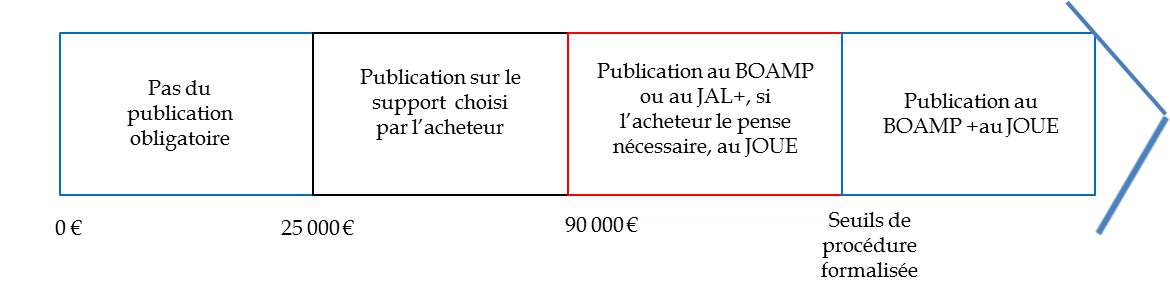 Source : commission des lois du SénatBOAMP : Bulletin officiel d'annonces des marchés publics / JOUE : Journal officiel de l'Union européenne / JAL : journaux habilités à recevoir des annonces légalesPour mémoire, il existe trois seuils de procédure formalisée qui diffèrent selon la nature du marché et de l’acheteur (Cf. l’annexe 2 au présent rapport).Il est également regrettable que le Gouvernement n’ait pas repris les propositions du rapport de la mission d’information sénatoriale sur la commande publique visant à améliorer la trésorerie des entreprises, et notamment des PME. Améliorer la trésorerie des entreprises exécutant un marché publicLe rapport de M. Martial Bourquin fait au nom de la mission commune d’information sur la commande publique proposait deux mesures d’ordre règlementaire pour améliorer la trésorerie des entreprises exécutant des marchés publics. Le Gouvernement ne les a pas suivies à ce stade. - Conforter l’avance obligatoireLe droit de la commande publique permet à l’acheteur de verser une avance financière à l’entreprise attributaire avant le début du chantier afin qu’elle puisse acheter les fournitures nécessaires sans remettre en cause l’équilibre de sa trésorerie. L’actuel code des marchés publics oblige à verser une avance équivalent à 5 % du montant total des prestations pour les marchés dont le montant initial est supérieur à 50 000 euros HT et dont le délai d’exécution dépasse deux mois.Le rapport précité proposait de conforter cette avance en assouplissant ses conditions d’attribution et en fixant son montant à 10 % du total du marché. Cette dernière mesure reviendrait à améliorer la trésorerie de l’ensemble des entreprises de 10 milliards d’euros, dont environ 2,5 milliards pour les PME. - Réduire le montant de la retenue de garantieLe code des marchés publics prévoit une retenue de garantie : l’acheteur public peut prélever jusqu’à 5 % des sommes dues à l’entreprises attributaire, sommes qu’il consigne pendant un an à l’issue de la réception des travaux. Cette retenue constitue une garantie de bonne exécution pour l’acheteur : elle lui permet de faire face à d’éventuelles malfaçons constatées sur l’ouvrage.Sans remettre en cause l’existence de ce dispositif, le rapport sénatorial précité proposait de réduire son montant à 3 % du marché pour conforter la trésorerie des entreprises. La recherche d’un meilleur equilibre entre les marchés allotis, les marchés globaux et les marches de partenariatPar la présente ordonnance, le Gouvernement a recherché un équilibre difficile à atteindre entre :- les marchés publics allotis, qui doivent rester le principe car ils constituent les contrats auxquels toutes les entreprises peuvent accéder, y compris les PME ;- les marchés globaux et les marchés de partenariat, qui présentent certains avantages pour l’acheteur mais qui ont vocation à demeurer une exception au regard de leurs effets d’éviction sur les PME et les entreprises spécialisées dans un seul corps d’état.  Votre commission a souhaité parfaire cet équilibre en renforçant le principe de l’allotissement tout en précisant le régime des marchés globaux et des marchés de partenariat.Le renforcement de l’obligation d’allotissement des marchés publicsVotre rapporteur rappelle que l’ordonnance n° 2015-899 publiée le 23 juillet dernier permettrait à l’acheteur de déroger au principe de l’allotissement sous réserve que ce choix soit motivé.Cette obligation de motivation semblait toutefois peu exigeante en l’état et votre commission a souhaité la renforcer en s’inspirant du régime de motivation des décisions administratives individuelles défavorables.L’acheteur devrait ainsi motiver refus de diviser le marché en lots en explicitant des « considérations de droit » correspondant aux motifs juridiques invoqués et des « considérations de fait » renvoyant à des éléments concrets démontrant son impossibilité d’allotir (nouvel article 2).Votre commission a également supprimé le nouveau dispositif des « offres variables » qui aurait permis aux entreprises candidates à plusieurs lots de proposer des « prix de gros » (nouvel article 3). Elle a en effet constaté que ce mécanisme, non prévu par les directives à transposer, risquerait de donner un avantage aux grands groupes maîtrisant plusieurs corps d’état au détriment des entreprises spécialisées et des PME. Un encadrement raisonné des marchés globaux et des marchés de partenariat Ne pas supprimer le recours à ces marchés…Il convient d’encadrer – et non de supprimer - les possibilités de recours aux marchés globaux ou aux marchés de partenariat, ceux-ci constituant des instruments permettant aux acheteurs publics de concrétiser leurs projets d’investissement. À titre personnel, votre rapporteur plaide d’ailleurs pour que les seuils minimaux de recours aux marchés de partenariat déterminés au niveau règlementaire soient fixés à un niveau relativement bas. Bien que le montant moyen des actuels contrats de partenariat public-privé atteigne 75 millions d’euros, 60 % présentent un montant inférieur à 30 millions d’euros et, dans le cas particulier de l’éclairage public, 60 % sont inférieurs à 3 millions. Fixer un seuil trop élevé pourrait restreindre de manière excessive la palette des instruments à la disposition des acheteurs publics. … mais l’encadrerVotre commission a adopté trois amendements visant à mieux encadrer le recours aux marchés globaux et aux marchés de partenariat.Elle a tout d’abord circonscrit le périmètre des marchés globaux sectoriels en supprimant la possibilité prévue par le Gouvernement d’utiliser ces contrats pour les opérations de « revitalisation artisanale et commerciale » (nouvel article 5). Quant aux marchés globaux de performance, votre commission n’a pas remis en cause l’assouplissement des critères permettant leur usage dans la mesure où elle souhaite encourager la logique de performance au dans la commande publique. Toutefois, pour éviter que ces marchés soient dévoyés de leur logique de performance, il a semblé opportun de rappeler au niveau législatif que la rémunération du prestataire les exécutant est nécessairement liée à la réalisation d’engagements de performance (nouvel article 4). Enfin, les garanties de paiement des sous-traitants intervenant dans le cadre d’un marché de partenariat ont été renforcées (nouvel article 9). Reprenant le droit en vigueur, l’ordonnance permettait à ces sous-traitants de demander au titulaire de constituer un cautionnement bancaire afin de garantir le paiement des sommes qui leur sont dues. Après avoir rappelé que « les relations contractuelles particulièrement déséquilibrées en défaveur du sous-traitant peuvent le conduire à renoncer, plus ou moins volontairement, à ce droit », votre commission a rendu la constitution de ce cautionnement obligatoire.* **Votre commission a adopté le projet de loi ratifiant l’ordonnance n° 2015-899 du 23 juillet 2015 relative aux marchés publics ainsi modifié.Examen des articlesArticle 1er 
Ratification de l’ordonnance n° 2015-899 du 23 juillet 2015Le présent article vise à ratifier l’ordonnance n° 2015-899 relative aux marchés publics prise sur le fondement de l’article 42 de la loi n° 2014-1545 du 20 décembre 2014.Publiée le 23 juillet 2015, cette ordonnance entrera en vigueur en avril 2016 et s’appliquera aux marchés dont l'appel public à la concurrence a été envoyé après le 31 décembre 2015. Comme précisé dans l’exposé général, cette ratification apparaît justifiée dans la mesure où :a) le Gouvernement a respecté le champ de l’habilitation, l’ordonnance transposant les directives « marchés publics » 2014/24/UE et « secteurs spéciaux » 2014/25/UE du 26 février 2014 et rationalisant le droit de la commande publique ;b) les délais de l’habilitation et de dépôt du projet de ratification ont également été respectés ;c) la ratification de l’ordonnance permettrait de consacrer sa valeur législative, les ordonnances non ratifiées restant « des actes de forme règlementaire » d’après l'expression du Conseil constitutionnel.Cette ratification permettrait également d’intégrer les modifications au texte de l’ordonnance proposées par le Sénat (Cf. les articles additionnels 2 à 10). Votre commission a adopté l’article 1er sans modification. Article 2 (nouveau)
(art. 32 de l’ordonnance n° 2015-899 du 23 juillet 2015)
Renforcement des obligations de motivation pour les acheteurs décidant de ne pas allotir un marché publicIssu de l’amendement COM-XX de votre rapporteur, cet article additionnel tend à renforcer les obligations de motivation applicables aux acheteurs qui décident de ne pas allotir un marché public.En l’état du droit, rien ne contraint un acheteur public à justifier sa décision L’allotissement constitue un principe fondamental de la commande publique depuis 2006. L’actuel article 10 du code des marchés publics prévoit ainsi que l’acheteur « passe le marché en lots séparés », sous réserve de deux exceptions :a) les conditions sont réunies pour avoir recours à un marché global ou à un contrat de partenariat public-privé, conditions qui sont largement revues par la présente ordonnance ;b) si la division en lots soulève l’une des trois difficultés suivantes :risque de rendre l’opération techniquement difficile ou financièrement coûteuse ;impossibilité pour l’acheteur public d’organiser, de piloter et de coordonner un chantier faisant intervenir plusieurs entreprises ;risque de restriction de la concurrence. Ce troisième type de difficultés est toutefois très difficile à démontrer dans la mesure où l’allotissement vise, au contraire, à permettre à toutes les sociétés, et notamment aux petites et moyennes entreprises (PME), d’accéder à la commande publique.Actuellement, un acheteur invoquant l’une de ces trois difficultés pour refuser d’allotir un marché public n’a pas à motiver son choix. Les directives imposent une nouvelle obligation de motivation Les directives « marchés publics » 2014/24/UE et « secteurs spéciaux » 2014/25/UE du 26 février 2014 prévoient que « les pouvoirs adjudicateurs indiquent les principaux motifs justifiant la décision qu’ils ont prise de ne pas subdiviser le marché en lots ; lesquels motifs figurent dans les documents de marché ou le rapport (d’attribution) ». Le Gouvernement propose de transposer ces dispositions à l’article 32 de la présente ordonnance en précisant que, « lorsqu'un acheteur décide de ne pas allotir un marché public, il motive son choix selon des modalités fixées par voie réglementaire ».L’article 11 du projet de décret soumis à consultation par le Gouvernement se borne toutefois à prévoir que l’acheteur public « mentionne les raisons de son choix dans les documents de la consultation ou le rapport (d’attribution) ». Votre commission a renforcé les modalités de cette motivationEn l’état, ces obligations de motivation semblent peu exigeantes pour l’acheteur public : il lui serait simplement demandé de « mentionner » les raisons l’ayant conduit à refuser d’allotir un marché.Votre commission a souhaité que l’ordonnance n° 2015-899 gagne en précision sur ce point. Elle s’est ainsi inspirée du régime de motivation des décisions administratives individuelles défavorables pour disposer que l’acheteur public motive son choix de ne pas allotir « en énonçant les considérations de droit et de fait qui constituent le fondement de sa décision ». Les « considérations de droit » correspondraient aux dispositions du présent article 32 de l’ordonnance n° 2015-899. Ainsi, l’acheteur public devrait explicitement se référer à l’une des trois difficultés mentionnées au point 1 du présent commentaire. Les « considérations de fait » renverraient aux éléments concrets qui ont conduit l’acheteur public à ne pas allotir son marché (ressources humaines insuffisantes dans le service « architecture – travaux », difficultés pour coordonner plusieurs entreprises intervenant concomitamment, etc.). Votre commission a adopté l’article 2 ainsi rédigé. Article 3 (nouveau)
(art. 32 de l’ordonnance n° 2015-899 du 23 juillet 2015)
Suppression des « offres variables »Le présent article – issu de l’amendement COM-XX de votre rapporteur – vise à supprimer le dispositif des « offres variables » prévu à l’article 32 de l’ordonnance n° 2015-899.En l’état du droit, les offres transmises par les entreprises dans le cadre de marchés publics allotis sont appréciées lot par lot : l’acheteur attribue le lot « gros-œuvre », puis le lot « plomberie », etc., en appréciant la qualité des offres qu’il a reçues à chacun de ces lots. Si une même entreprise peut déposer des offres à plusieurs lots, l’actuel article 10 du code des marchés publics précise que « les candidats ne peuvent présenter des offres variables selon le nombre de lots susceptibles d’être obtenus ».L’article 32 de la présente ordonnance revient sur cette interdiction en disposant que « les offres sont appréciées lot par lot sauf lorsque l'acheteur a autorisé les opérateurs économiques à présenter des offres variables selon le nombre de lots susceptibles d'être obtenus ».Les offres variables, exemple d’applicationPrenons l’exemple d’une collectivité territoriale lançant un marché public de cinq lots : gros-œuvre, électricité, plomberie, chauffage et menuiserie. Les offres des entreprises sont appréciées lot par lot mais, parmi les candidats, la société A propose des offres pour trois lots : électricité, plomberie, chauffage. Elle transmet des « offres variables » : si plusieurs lots lui sont attribués, elle consentira à des rabais qui peuvent ainsi être assimilés à des « prix de gros ».Dans cet exemple, la société A propose ainsi un rabais de 10 % si deux lots lui sont attribués et de 30 % si trois lots lui sont confiés. Cela pourrait lui conférer un avantage comparatif par rapport aux entreprises dont l’offre porte sur un seul lot. Le dispositif des offres variables pourrait donc permettre aux acheteurs publics de bénéficier de rabais consentis par les entreprises candidates à plusieurs lots.Votre commission a toutefois souhaité sa suppression pour trois motifs.En premier lieu, les « offres variables » pourraient avoir des conséquences négatives sur les petites et moyennes entreprises (PME) comme l’ont souligné plusieurs personnes lors des auditions de votre rapporteur.Déposer des « offres variables » nécessite, en effet, de maîtriser plusieurs corps d’état – l’électricité, la plomberie et le chauffage dans l’exemple précédent –, ce que la plupart des PME ne sont pas en mesure de faire. Le dispositif des « offres variables » pourrait ainsi entrer en contradiction avec l’allotissement, principe conçu pour faciliter l’accès des PME à la commande publique. En second lieu, votre rapporteur s’interroge sur la complexité de cette procédure. Pour chaque lot, l’acheteur de l’exemple précédent devrait en effet attribuer trois notes différentes à l’entreprise A puis les comparer avec celles des autres candidats. Enfin, cette procédure des « offres variables » n’est pas prévue dans les directives « marchés publics » 2014/24/UE et « secteurs spéciaux » 2014/25/UE du 26 février 2014 qu’il s’agit de transposer.Votre commission a adopté l’article 3 ainsi rédigé.Article 4 (nouveau)
(art. 34 de l’ordonnance n° 2015-899 du 23 juillet 2015)
Rémunération du prestataire dans les marchés globaux de performance Sur proposition de son rapporteur, votre commission a adopté l’amendement COM-XX insérant un article additionnel relatif à la rémunération du prestataire dans les marchés globaux de performance. Créés par l’article 34 de l’ordonnance n° 2015-899, ces derniers remplaceraient les actuels marchés de réalisation/exploitation ou maintenance (REM) et marchés de conception/réalisation/exploitation ou maintenance (CREM). Pour mémoire, les REM et les CREM ont notamment permis l’émergence des contrats de performance énergétique (CPE). Les contrats de performance énergétique (CPE)Ces contrats non allotis ont été mis en place à la suite du Grenelle de l’environnement de 2009 dont l’objectif était de diviser par quatre les émissions de gaz à effet de serre entre 1990 et 2050.Dans ce type de contrats, le prestataire est chargé d’une mission globale pouvant comprendre la conception, la réalisation et l’entretien de l’ouvrage. Il s’engage sur des indicateurs chiffrés comme, par exemple, la baisse des consommations énergétiques. Il assume dès lors la « garantie de performance énergétique » : il paie une indemnité financière à l’acheteur public si les objectifs énergétiques définis par le contrat ne sont pas atteints.Juridiquement, les CPE peuvent être :- des contrats de partenariat (ou, à la suite de la présente réforme, des marchés de partenariat), qui ne sont pas concernés par le présent article additionnel ;- des CREM ou des REM (ou, à la suite de la présente réforme, des marchés globaux de performance). Moins complexes que les contrats de partenariat, ils n’impliquent ni paiement différé ni octroi aux prestataires de droits réels sur l’ouvrage. Les marchés de performance seraient, comme les actuels REM et CREM, des contrats globaux dans lesquels une entreprise exécuterait l’ensemble du projet (conception de l’ouvrage, exécution du chantier et maintenance le cas échéant) et s’engagerait à remplir des objectifs chiffrés de performance. Ces contrats dérogeraient donc à la loi n° 85-704 du 12 juillet 1985 relative à la maîtrise d'ouvrage publique et à ses rapports avec la maîtrise d'œuvre privée, dite « loi MOP ». La loi MOPLa loi n° 85-704 du 12 juillet 1985 fixe le cadre juridique applicable à la construction d’ouvrages publics. Elle prévoit l’intervention de trois acteurs distincts :a) l’acheteur public qui est alors qualifié de « maître de l’ouvrage ». Responsable principal du projet, il définit ses besoins, établit un programme de travaux, fixe et finance l’enveloppe financière de l’opération ;b) l’architecte qui remplit la fonction de maître d’œuvre. Il est chargé d’apporter une « réponse architecturale, technique et économique » au programme du maître de l’ouvrage. Pour ce faire, le maître d’œuvre conduit les études préparatoires aux travaux puis supervise le chantier. Il est rémunéré par l’acheteur public en fonction d’un forfait fixé contractuellement et tenant compte de « l'étendue de la mission, de son degré de complexité et du coût prévisionnel des travaux » ;c) les entreprises prestataires qui exécutent les travaux sous la surveillance du maître de l’ouvrage et du maître d’œuvre. Elles sont payées à partir d’un prix fixé par marché public. Les contrats globaux et les marchés de partenariat dérogent à la loi MOP dans la mesure où les missions de maîtrise d’œuvre (b) et d’exécution des travaux (c) sont assurées par une même entreprise.Dans le cas spécifique des marchés de partenariat, la distinction entre maître de l’ouvrage (a) et maître d’œuvre (b) est également atténuée, l’attributaire finançant tout ou partie de l’investissement initial. Par rapport au droit en vigueur, l’ordonnance faciliterait le recours aux contrats globaux de performance car l’acheteur public n’aurait plus à justifier de motifs d’ordre technique (dimensions exceptionnelles de l’ouvrage, difficultés techniques particulières, etc.) ou à invoquer la réalisation d'engagements portant uniquement sur la performance énergétique des bâtiments. Désormais, le contrat pourrait plus aisément porter sur des objectifs plus variés et, « notamment, (sur le) niveau d'activité, de qualité de service, d'efficacité énergétique ou d'incidence écologique ».Votre rapporteur approuve cette logique dans la mesure où la recherche de performance dans la commande publique doit être encouragée. Il rappelle également que les marchés globaux de performance peuvent constituer une alternative par rapport aux marchés de partenariat qui s’avèrent plus complexes. Il a toutefois paru opportun de préciser le régime juridique des contrats globaux de performance au sein de la présente ordonnance. En adoptant l’amendement COM-XX de son rapporteur, votre commission a en effet précisé que la rémunération du prestataire est nécessairement liée à la réalisation de ses engagements contractuels de performance. Il s’agit donc de rappeler au niveau législatif une règle essentielle de ce type de marchés organisé à partir d’une logique de résultats et non de moyens. Votre commission a adopté l’article 4 ainsi rédigé.Article 5 (nouveau)
(art. 35 de l’ordonnance n° 2015-899 du 23 juillet 2015)
Encadrement plus strict des marchés globaux sectorielsLe présent article est issu de l’amendement COM-XX de votre rapporteur et vise à mieux encadrer le recours aux marchés globaux sectoriels. La multiplication de ces dispositifs dérogatoires depuis une vingtaine d’annéesLes marchés globaux sectoriels permettent à l’acheteur public de confier une mission globale à un prestataire privé dans des secteurs aujourd’hui mentionnés par des dispositions législatives éparses.Ces marchés, qui dérogent à la loi « MOP » n° 85-704 du 12 juillet 1985, se sont multipliés depuis une vingtaine d’années et concernent actuellement sept secteurs.Liste des marchés globaux sectorielsSource : commission des lois du SénatLe premier dispositif sectoriel de ce type a été créé par la loi n°87-432 du 22 juin 1987 relative au service public pénitentiaire. Il s’agissait de mettre en œuvre le programme « 13 000 (places) » qui a permis de construire vingt-et-un établissements pénitentiaires entre 1990 et 1992.Pour justifier cette dérogation à la loi « MOP », le Garde des Sceaux, M. Albin Chalandon, déclarait que « permettre de faire appel à un groupe qui à la fois conçoit et construit, va se traduire par des économies considérables par l'effet d'échelle (…) Il faut déroger aux procédures actuelles qui exigeraient, pour la réalisation d'un tel programme, au moins six ou sept ans, et qui nous imposeraient des coûts très supérieurs ». Ces mêmes arguments calendaires et financiers ont été utilisés pour justifier les dispositions relatives à chacun de ces marchés globaux sectoriels.Ces derniers prennent des formes contractuelles diverses en étant :- soit des autorisations d’occupation temporaire (AOT) ou des baux emphytéotiques administratifs (BEA) « aller-retour ». Il s’agit de contrats domaniaux de longue durée octroyant des droits réels à l’entreprise comme le droit d’occuper, d’utiliser voire d’hypothéquer l’ouvrage public concerné. En contrepartie, l’entreprise est chargée de rénover cet ouvrage (phase aller). La personne publique peut ensuite « racheter » le contrat avant son terme pour utiliser l’ouvrage ainsi rénové (phase retour).- soit des marchés confiant une mission globale au prestataire pour une durée prédéfinie au niveau contractuel mais sans octroi de droits réels. Enfin, en l’état du droit, deux dispositifs sectoriels ne sont pas pérennes, leur extinction étant fixée au 1er décembre 2017. Ils concernent la conclusion par les collectivités territoriales de BEA pour répondre aux besoins de la justice, de la brigade des sapeurs-pompiers de Paris et de la police ou de la gendarmerie nationales (article L. 1311-2 du code général des collectivités territoriales). Ces dispositifs ont été créés en 2002 et prolongés à cinq reprises depuis.L’article 35 de l’ordonnance : rationaliser mais également étendre la liste des secteurs concernésUne rationalisation des dispositifsL’ordonnance vise tout d’abord à rationaliser ces dispositifs sectoriels en les regroupant au sein d’un même article de niveau législatif. Un régime unique s’appliquerait également : celui des marchés globaux. Les BEA et AOT « aller-retour » seraient supprimés au regard des difficultés qu’ils soulèvent par rapport au droit communautaire.Concrètement, pour les secteurs énumérés par l’ordonnance, les acheteurs pourraient toujours confier une mission globale à leurs prestataires mais l’octroi de droits réels (occupation de l’édifice, hypothèque, etc.) serait exclu. L’ordonnance précise toutefois que ce régime unique s’applique « sans préjudice des dispositions législatives spéciales », ce qui peut sembler contradictoire avec la volonté de rationalisation affichée par le Gouvernement. En effet, s’il est opportun de réunir les dispositions relatives aux marchés globaux sectoriels au sein d’un même article de l’ordonnance, il peut paraître contreproductif de prévoir des exceptions à cet effort de rationalisation. Votre commission a par conséquent souhaité supprimer cette précision.Une extension des dispositifsParallèlement, l’article 35 de l’ordonnance comporte deux dispositions qui étendraient les marchés globaux sectoriels. La pérennisation de dispositifs transitoiresL’ordonnance tend tout d’abord à pérenniser les dispositifs qui devaient s’éteindre au 1er janvier 2017 et qui permettent aux collectivités territoriales de recourir à des marchés globaux pour répondre aux besoins de la justice, de la brigade des sapeurs-pompiers de Paris et de la police ou de la gendarmerie nationales.En attente de la réponse des associations d’élus et de la position du rapporteur pour savoir si cette disposition est à maintenir ou nonL’ajout d’un nouveau secteur dans le périmètre des marchés globauxL’ordonnance vise, ensuite, à ajouter à la liste des marchés globaux sectoriels les opérations relatives à « la revitalisation artisanale et commerciale au sens de l'article 19 de la loi du 18 juin 2014 ».Cet article de la loi n° 2014-626 de 2014 relative à l'artisanat, au commerce et aux très petites entreprises permet à l’État, aux collectivités territoriales et aux établissements publics de conclure un contrat de revitalisation commerciale. Il s’inscrit dans le cadre d’une expérimentation dont la durée a été fixée à cinq ans. Ce contrat a pour objectif de diversifier et de développer l’activité de zones caractérisées « soit par une disparition progressive des activités commerciales, soit par un développement de la mono-activité au détriment des commerces et des services de proximité, soit par une dégradation de l'offre commerciale ». En l’état du droit, le contrat de revitalisation commerciale permet déjà aux personnes publiques de déroger à loi « MOP » durant la période d’expérimentation en confiant à un opérateur « la maîtrise d'ouvrage des travaux nécessaires à l'exécution du contrat ainsi que les études et les missions concourant à son exécution ».L’article 35 de la présente ordonnance compléterait ce dispositif en autorisant de manière pérenne les personnes publiques à conclure un marché global pour développer l’activité de ces zones. Si l’objectif de cette disposition est tout à fait louable, cette disposition soulève plusieurs difficultés dans la mesure où :- elle complèterait de manière pérenne un dispositif expérimental qui n’a fait l’objet d’aucun bilan à ce stade ;- son articulation avec l'article 19 de la loi du 18 juin 2014 n’est pas précisée. Concrètement, remplir un même objectif – la construction de bâtiments pour revitaliser les zones commerciales et artisanales – pourrait faire l’objet de deux procédures distinctes sans que la loi ne précise laquelle doit être privilégiée : la procédure de l’article 19 de la loi du 18 juin 2014 et les marchés globaux sectoriels de la présente ordonnance ;- elle reviendrait à pérenniser le recours à des marchés globaux pour développer les zones commerciales et artisanales alors même que ces contrats sont, par nature, difficilement accessibles aux PME et aux artisans.En adoptant l’amendement COM-XX de son rapporteur, votre commission a donc souhaité supprimer la revitalisation artisanale et commerciale de la liste des secteurs pouvant faire l’objet d’un marché global.Votre commission a adopté l’article 5 ainsi rédigé.Article 6 (nouveau)
(art. 40 de l’ordonnance n° 2015-899 du 23 juillet 2015)
Suppression de l’évaluation préalable pour les marchés publicsIssu de l’adoption de l’amendement COM-XX de votre rapporteur, cet article vise à supprimer l’évaluation préalable prévue par la présente ordonnance pour les marchés publics dont le montant hors taxe est égal ou supérieur à un seuil fixé par voie réglementaire.Il s’inscrit dans la logique d’une proposition faite par votre rapporteur lors de sa communication du 11 février 2015.Les évaluations préalables dans l’ordonnance n° 2015-899La présente ordonnance prévoit des évaluations préalables dont le but est de démontrer que la forme contractuelle choisie par l’acheteur public pour répondre à un de ses besoins est la plus opportune lorsqu’on la compare aux autres contrats de la commande publique. Ces évaluations devraient comporter « une analyse en coût complet et tout élément permettant d'éclairer l'acheteur dans le choix du mode de réalisation de ce projet ».Elles seraient nécessaires dans deux hypothèses :a) pour l’ensemble des marchés de partenariat, disposition qui reprend le droit actuellement applicable aux contrats de partenariat public-privé (PPP) ; b) pour les marchés publics allotis ou globaux dont le montant est égal ou supérieur à un seuil déterminé par voie règlementaire. Le projet de décret d’application de la présente ordonnance propose de fixer ce seuil à 100 millions d’euros HT. Il s’agirait d’une nouvelle obligation pour les acheteurs qui concernerait, d’après le Gouvernement, une centaine de marchés chaque année. 2.	La suppression de l’évaluation préalable pour les marchés publicsVotre commission a considéré nécessaire la réalisation de ce type d’évaluation pour les marchés de partenariat (a) au regard de leurs spécificités (paiements différés, octroi de droits domaniaux, etc.).À l’inverse, elle a souhaité supprimer la nouvelle évaluation prévue pour les marchés publics dont le montant est égal ou supérieur à un seuil règlementaire (b), cette disposition soulevant de nombreuses difficultés.Elle alourdirait, tout d’abord, le travail des acheteurs publics. Il s’agirait d’ailleurs d’une surtransposition du droit communautaire, les directives « marchés publics » 2014/24/UE et « secteurs spéciaux » 2014/25/UE du 26 février 2014 ne prévoyant pas ce type d’évaluations.Ce dispositif s’ajouterait également à d’autres évaluations prévues par la loi et permettant déjà de contrôler les investissements faisant l’objet de marchés publics. À titre d’exemple, les projets d’investissements civils de l’État de plus 20 millions d’euros HT sont soumis à une évaluation socio-économique voire, s’ils dépassent 100 millions d’euros HT, à une contre-expertise du commissaire général à l'investissement. Ces mêmes projets peuvent également faire l’objet d’une étude d’impact et d’une enquête publique s’ils ont des incidences notables sur l'environnement. En outre, contrairement aux marchés de partenariat, cette évaluation ne semble pas justifiée par les caractéristiques particulières des marchés publics allotis ou globaux, ces derniers ne faisant par exemple pas l’objet de paiements différés. L’évaluation des marchés publics ne serait, enfin, soumise à aucun organisme expert. Dans ces conditions, elle risque de devenir « une simple formalité et non une étape essentielle de la réflexion de la personne publique pour choisir la formule juridique la plus adaptée pour la réalisation d’un projet ».Votre commission a adopté l’article 6 ainsi rédigé. Article 7 (nouveau)
(art. 48 de l’ordonnance n° 2015-899 du 23 juillet 2015)
Procédure de prévention des conflits d’intérêtsIssu de l’adoption de l’amendement COM-XX de votre rapporteur, le présent article vise à préciser la procédure à mettre en œuvre pour prévenir les conflits d’intérêts lors de la passation et de l’exécution d’un marché public.Il reprend la proposition 18b du rapport de la mission d’information sénatoriale sur la commande publique ainsi qu’une préconisation émise par votre rapporteur lors de sa communication du 11 février 2015. L’article 48 de l’ordonnance n° 2015-899 transpose l’article 24 de la directive « marchés publics » 2014/24/UE et 42 de la directive « secteurs spéciaux » 2014/25/UE. Il dispose que les acheteurs publics « peuvent exclure » d’un marché les « personnes qui (…) créent une situation de conflits d’intérêts, lorsqu’il ne peut y être remédié par d’autres moyens ». Le présent article additionnel vise à répondre à deux difficultés soulevées par l’ordonnance.Uniformiser les définitions du conflit d’intérêtsL’article 48 de l’ordonnance reprend les termes des directives européennes pour définir la notion de conflits d’intérêts. Or, cette définition est différente de celle établie en droit français par la loi n° 2013-907 du 11 octobre 2013 relative à la transparence de la vie publique.La définition des conflits d’intérêtsSource : commission des lois du SénatL’existence de deux définitions distinctes des conflits d’intérêts nuirait à la cohérence et la lisibilité du droit interne. En outre, comme M. Jean-Louis Nadal, président de la Haute Autorité pour la transparence de la vie publique (HATVP), l’a souligné auprès de la mission d’information précitée, il est juridiquement possible de reprendre la définition de la loi n° 2013-907 au sein de l’ordonnance car cette dernière est plus large que la définition retenue par les directives. La France respecterait ainsi ses obligations en matière de transposition.  La loi n° 2013-907 vise, à titre d’exemple, à prévenir une interférence entre deux intérêts « publics », ce que l’actuel article 48 de l’ordonnance ne prévoit pas. Dans ce contexte, votre commission a appliqué la définition de la loi n° 2013-907 aux conflits d’intérêts visés par la présente ordonnance. Privilégier le déport de l’agent public En l’état, l’article 48 de l’ordonnance permettrait à l’acheteur public d’exclure une entreprise d’un marché en cas de conflits d’intérêts, « lorsqu’il ne peut y être remédié par d’autres moyens ».Or, la loi n° 2013-907 précitée est plus précise sur ce point : elle privilégie le déport de l’agent public concerné par un conflit d’intérêts. Concrètement, un fonctionnaire appartenant au service « achats » d’une collectivité territoriale et ayant un lien avec une entreprise candidate serait conduit à en informer son supérieur et le dossier serait confié à un de ses collègues. D’un point de vue économique, cette solution apparaît préférable dans la mesure où une réorganisation administrative éviterait d’exclure d’un marché – et donc de pénaliser – une entreprise.Le présent article additionnel vise donc à rappeler que l’exclusion d’une entreprise concernée par un conflit d’intérêts n’est envisageable qu’à titre subsidiaire, c’est-à-dire si la procédure de déport de la loi n° 2013-907 n’est pas applicable ou ne s’avère pas suffisante. Votre commission a adopté l’article 7 ainsi rédigé.Article 8 (nouveau)
(art. 52 de l’ordonnance n° 2015-899 du 23 juillet 2015)
Encadrement législatif du recours à un critère d’attribution unique Issu de l’amendement COM-XX de votre rapporteur, le présent article vise à consacrer au niveau législatif un dispositif visant à limiter le recours à un critère unique pour l’attribution des marchés publics. Pour mémoire, tout marché est attribué à une entreprise en fonction de critères d’attribution fixés par l’acheteur public lors du lancement de la procédure de mise en concurrence. Ces critères peuvent comprendre le prix proposé par l’entreprise, la valeur technique de son offre (qualité des matériaux, délais de livraison, etc.), ses implications environnementales, etc. L’acheteur note alors chaque offre et le marché est attribué à l’entreprise ayant obtenu la meilleure note et donc présenté « l’offre économiquement la plus avantageuse ». L’attribution : exemple d’un marché du ministère de l’IntérieurEn novembre 2015, le ministère de l’Intérieur a lancé un marché public visant à créer une entrée dédiée aux personnels dans la Préfecture du Val-de-Marne située à Créteil. Ce marché comportait quatre lots : démolition – gros œuvre, menuiserie extérieure, charpente et électricité. Les entreprises ont eu jusqu’au 7 décembre 2015 pour répondre. Les offres à chacun de ces lots ont été notées en fonction des critères d’attribution suivants :- offre financière (prix) : 60 % de la note globale ;- moyens techniques : 40 % de la note globale. Étaient pris en compte : les moyens matériels, les moyens humains, le respect du planning et les références de travaux similaires.En février 2016, les lots ont été attribués aux entreprises ayant reçu la note globale la plus élevée. Le lot « démolition – gros œuvre » a par exemple été confié à l’entreprise Inter-isolation basée à Saint-Maur-des-Fossés pour 93 781, 32 euros TTC.L’actuel article 53 du code des marchés publics laisse la faculté aux acheteurs d’attribuer leurs marchés :a) soit sur une pluralité de critères, comme dans l’exemple précédent ;b) soit sur le seul critère « prix ». L’attribution à partir de ce critère unique n’est possible que « compte tenu de l'objet du marché », notion qui n’est pas explicitement définie et sur laquelle la jurisprudence ne s’appuie que rarement. En pratique, les acheteurs publics prévoient fréquemment un critère d’attribution unique sans avoir à justifier ce choix.Or, le recours au seul critère « prix » conduit à retenir l’entreprise la moins-disante – c’est-à-dire celle dont le montant de l’offre est le plus bas – mais pas forcément celle présentant l’offre comparative la plus avantageuse. Une autre société peut, en effet, pratiquer des prix plus élevés mais être bien meilleure sur le plan technique et ainsi mieux répondre aux besoins des acheteurs.Fortes de ce constat, ces directives « marchés publics » 2014/24/UE et « secteurs spéciaux » 2014/25/UE ont souhaité « favoriser la passation de marchés publics davantage orientées vers la qualité » en encadrant plus strictement le recours au critère « prix » unique.Plus précisément, les directives disposent que « les États membres peuvent prévoir que les pouvoirs adjudicateurs ne peuvent pas uniquement utiliser le prix ou le coût comme seul critère d’attribution ou limiter cette utilisation à certaines catégories de pouvoirs adjudicateurs ou certains types de marchés ».Dans son projet de décret d’application de la présente ordonnance, le Gouvernement reprend cette faculté. L’article 59 de ce projet pose la pluralité des critères d’attribution comme un principe et autorise le recours à un critère unique dans deux cas limitativement énumérés :a) pour l’achat de services ou de fournitures standardisés dont la qualité est insusceptible de variation d’un candidat à l’autre à l’image, par exemple, d’un stylo ou d’une paire de ciseaux. Dans ce cas, l’acheteur pourrait décider d’attribuer le marché à partir du seul critère « prix », ce qui apparaît cohérent au regard des caractéristiques standards de ces biens et services ;b) pour tout marché si le critère unique retenu est celui du coût. Différent de la notion de « prix », le coût doit être analysé de manière globale et ne prend pas seulement en compte des aspects financiers. Peut notamment être intégré à la notation le cycle de vie du produit, concept qui permet d’évaluer la consommation énergétique de ce produit, ses frais de maintenance, ses conditions de recyclage, etc. Votre commission se félicite de ces dispositions limitant le recours à un critère d’attribution unique car elles renforcent l’approche qualitative de la commande publique. Elle a considéré, en adoptant l’amendement COM-XX de son rapporteur, que ces dispositions devaient être inscrites dans un texte de rang législatif dans la mesure où :- elles contraignent les collectivités territoriales dans le choix de leurs critères d’attribution et entrent donc dans le champ de l’article 34 de la Constitution ;- il s’agit d’un principe fondamental régissant l’attribution de l’ensemble des marchés publics.Votre commission a adopté l’article 8 ainsi rédigé.Article 9 (nouveau)
(art. 87 de l’ordonnance n° 2015-899 du 23 juillet 2015)
Coordination relative à l’évaluation préalable pour les marchés de partenariatInséré à l’initiative de votre rapporteur, le présent article procède à une coordination relative à l’évaluation préalable prévue pour les marchés de partenariat.L’article 87 de l’ordonnance n° 2015-899 tend à définir les modalités de mise en œuvre de cette évaluation. Pour ce faire, il se réfère à l’article 40 de cette même ordonnance qui précise notamment que l’évaluation doit comporter « une analyse en coût complet et tout élément permettant d'éclairer l'acheteur dans le choix du mode de réalisation de ce projet ».Votre commission ayant souhaité supprimer cet article 40 de l’ordonnance, il a été nécessaire de procéder à une coordination en insérant les modalités de mise en œuvre de l’évaluation des marchés de partenariat au sein du présent article 87.Votre commission a adopté l’article 9 ainsi rédigé. Article 10 (nouveau)
(art. 87 de l’ordonnance n° 2015-899 du 23 juillet 2015)
Obligation de cautionnement pour les marchés de partenariat Le présent article vise à imposer au titulaire d’un marché de partenariat la constitution d’un cautionnement afin de garantir aux sous-traitants le paiement des sommes qui leur sont dues.Issu de l’amendement COM-XX de votre rapporteur, cet article s’inscrit dans la logique de la recommandation n° 6 du rapport de nos collègues Hugues Portelli et Jean-Pierre Sueur sur les contrats de partenariat. Il reprend également une proposition émise par votre rapporteur lors de sa communication du 11 février 2015.L’exécution des marchés de partenariat, un cadre juridique dérogatoireL’intervention de sous-traitants dans le cadre d’un marché public alloti ou global est encadrée par la loi n° 75-1334 du 31 décembre 1975. Cette dernière prévoit :- d’une part, que chaque sous-traitant doit être « accepté » par l’acheteur public avant son intervention sur le chantier. L’acheteur peut ainsi vérifier les références du sous-traitant et refuser son intervention s’il ne remplit pas toutes les conditions requises ;- d’autre part, les sous-traitants dont la prestation dépasse 600 € TTC bénéficient d’un « paiement direct » : ils sont rémunérés par l’acheteur public et non par l’entreprise titulaire du marché. Ce système constitue une garantie importante pour les sous-traitants que la personne publique a l’obligation de payer dans les trente jours. Ces dispositions ne sont pas applicables aux actuels contrats de partenariat public-privé (PPP). L’article 11 de l’ordonnance n° 2004-559 du 17 juin 2004 se borne à permettre au sous-traitant de demander au titulaire la constitution d’un cautionnement auprès d'un organisme financier pour garantir le paiement des sommes qui lui sont dues.Or, comme le soulignait nos collègues Hugues Portelli et Jean-Pierre Sueur dans le rapport précité, le fait que ce cautionnement soit constitué à la demande du sous-traitant soulève des difficultés. En effet, « les relations contractuelles particulièrement déséquilibrées en défaveur du sous-traitant peuvent le conduire à renoncer, plus ou moins volontairement, à ce droit ». Concrètement, le sous-traitant s’abstient fréquemment de demander la constitution de ce cautionnement car il craint que cela conduise le titulaire du contrat de partenariat à lui préférer une entreprise ne sollicitant pas cette garantie bancaire.Nos collègues proposaient ainsi de « renforcer les garanties de paiement des entreprises auxquelles il est fait appel par le partenaire privé pour l’exécution du contrat de partenariat ».La nécessité de prévoir un cadre plus protecteur pour les sous-traitants des marchés de partenariatDes améliorations dans l’ordonnance…L’article 87 de l’ordonnance n° 2015-899 comprend une avancée concernant l’exécution des marchés de partenariat : il prévoit que le titulaire confie une part minimale des prestations à des PME et à des artisans. Cette « part minimale » est fixée à 10 % par l’article 155 du projet de décret d’application de la présente ordonnance.Ce même projet de décret précise, en outre, que le délai de paiement des sous-traitants fixé à trente jours pour les marchés publics (Cf. supra) est également applicable aux marchés de partenariat (article 156). La règle du paiement direct ne serait toutefois pas étendue, les sous-traitants d’un marché de partenariat étant toujours rémunérés par l’entreprise titulaire de ce dernier et non par l’acheteur. … qu’il convient de conforterLe Gouvernement n’a pas prévu de modifier les modalités du cautionnement bancaire permettant de garantir le paiement des sommes dues aux sous-traitants : il serait toujours constitué à la demande de ces derniers. Rappelant les relations déséquilibrées entre l’entreprise titulaire d’un marché de partenariat et ses sous-traitants, votre commission a souhaité rendre ce cautionnement obligatoire en s’inspirant des conclusions du rapport précité de nos collègues Hugues Portelli et Jean-Pierre Sueur. Votre commission a adopté l’article 10 ainsi rédigé. Examen en commission----------(Mercredi 16 mars 2016)Liste des personnes entendues et des contributions écrites Liste des personnes entenduesDirection des affaires juridiques des ministères économiques et financiers (DAJ)M. Jean Maïa, directeur des affaires juridiquesM. Benoît Dingremont, sous-directeur du droit de la commande publiqueMouvement des entreprises de France (MEDEF)M. Gilles de Bagneux, président du Comité de la commande publiqueMme Kim Si Hassen, juriste, chargée de mission à la Direction des affaires juridiquesM. Jules Guillaud, chargé de mission à la Direction des affaires publiquesConfédération générale du patronat des petites et moyennes entreprises (CGPME)M. Frédéric Grivot, vice-président en charge de l’industrieMme Jennifer Bastard, juriste à la Direction des affaires économiquesUnion professionnelle artisanale (UPA)M. Pierre Burban, secrétaire généralMme Caroline Duc, conseillère techniqueCCI Paris-Ile-de-FranceM. Alain Buat, membre éluMme Dominique Moreno, sous-directeurMme Véronique Etienne-Martin, directrice de cabinet du président et du directeur généralEntreprises générales de France - BTP M. Max Roche, vice-président, directeur général du groupe EiffageM. Xavier Besançon, délégué généralM. Christian Cucchiarini, directeur juridiqueSyndicat national du second œuvre (SNSO) M. Renaud Marquié, délégué généralM. Marc Brihaye, chef d’entrepriseM. Dominique Duchamps, chef d’entrepriseInstitut de la gestion déléguée (IGD) M. Pierre-Emeric Chabanne, délégué généralM. François Tenailleau, expert auprès de l’IGDFédération nationale des travaux publics (FNTP) M. Julien Guez, directeur généralM. François Tenailleau, expert auprès de l’IGDFédération française du bâtiment (FFB) M. Alain Piquet, vice-présidentM. Séverin Abbatucci, directeur des affaires juridiquesMme Patricia Grelier-Wyckoff, chef du service « marchés »Assemblée permanente des chambres de métiers et de l’artisanat (APCMA) M. François Moutot, directeur généralMme Véronique Matteoli, directrice générale adjointe des relations institutionnellesConfédération de l’artisanat des petites entreprises du bâtiment (CAPEB) Mme Sabine Basili, vice-présidente, présidente de la Commission nationale des affaires économiquesMme Ingrid Bigot-Falcon, responsable de projet du pôle économiqueM. Dominique Proux, directeur des relations institutionnelles et européennesConseil national des Barreaux (CNB) Mme Leïla Hamzaoui, présidente de la Commission droit et entrepriseM. Dominique Piau, président de la Commission règles et usagesMme Géraldine Cavaillé, responsable du service juridiqueM. Gabriel Benesty, expert auprès la Commission droit et entrepriseConseil national de l’ordre des architectes (CNOA) Mme Catherine Jacquot, présidenteM. Denis Dessus, vice-présidentConseil national de l’ordre des architectes (CNOA) M. André Yché, présidentM. Vincent Mahé, vice-présidentMme Anne Frémont, directrice des relations institutionnelles et des étudesCONTRIBUTIONS ÉCRITESDirection des affaires criminelles et des grâces (DACG)Annexe 1 – L’habilitation législative à légiférer par ordonnanceArticle 42 de la loi n° 2014-1545 du 20 décembre 2014 relative à la simplification de la vie des entreprises et portant diverses dispositions de simplification et de clarification du droit et des procédures administratives 
I. - Dans les conditions prévues à l'article 38 de la Constitution, le Gouvernement est autorisé à prendre par ordonnance toute mesure relevant du domaine de la loi :
1° Nécessaire à la transposition de la directive 2014/24/UE du Parlement européen et du Conseil, du 26 février 2014, sur la passation des marchés publics et abrogeant la directive 2004/18/CE, et de la directive 2014/25/UE du Parlement européen et du Conseil, du 26 février 2014, relative à la passation de marchés par des entités opérant dans les secteurs de l'eau, de l'énergie, des transports et des services postaux et abrogeant la directive 2004/17/CE ;
2° Rationalisant pour l'ensemble des contrats de la commande publique qui sont des marchés publics au sens du droit de l'Union européenne :
a) Les règles générales de passation et d'exécution de ces contrats ;
b) Le cadre juridique applicable aux contrats globaux, y compris sectoriels, afin d'harmoniser les règles relatives à ces contrats ;
3° Clarifiant la finalité des autorisations d'occupation des propriétés des personnes publiques et leur rapport avec le droit de la commande publique ;
4° Prévoyant pour les contrats globaux :
a) Les modalités d'élaboration des évaluations préalables à leur passation afin de renforcer la sécurité juridique et financière de ces contrats ;
b) Les conditions de recours et de mise en œuvre de ces contrats de nature à circonscrire leur utilisation ;
c) La fixation d'un seuil financier à partir duquel le recours à un contrat global est possible ;
5° Apportant les modifications qui seraient rendues nécessaires pour assurer le respect de la hiérarchie des normes et la cohérence rédactionnelle des textes ainsi rassemblés, harmoniser l'état du droit, remédier aux éventuelles erreurs et abroger les dispositions devenues sans objet ;
6° Permettant d'étendre, avec les adaptations nécessaires, en Nouvelle-Calédonie, en Polynésie française, dans les îles Wallis et Futuna et dans les Terres australes et antarctiques françaises les règles relatives aux marchés publics, sous réserve des compétences dévolues à ces collectivités.
II. - L'ordonnance prévue au I s'applique aux contrats pour lesquels une procédure de passation est engagée à une date qui ne peut être antérieure au 1er janvier 2016.Annexe 2 – Les seuils de procédure formaliséeDéfinis par décret, les seuils de procédure formalisée visent à transposer les dispositions du droit communautaire.De manière schématique :- les marchés publics dont le montant est inférieur à ces seuils sont principalement régis par le droit interne, sous réserve de l’application des principes généraux de la commande publique fixés par l’Union européenne comme la non-discrimination entre les entreprises candidates. Ces marchés correspondent essentiellement aux marchés à procédure adaptée (MAPA) dont les règles s’avèrent beaucoup plus souples que les marchés à procédure formalisée : les négociations sont toujours possibles, les délais de procédure sont moins contraignants, etc. - les marchés dont le montant est supérieur à ces seuils sont régis par les directives « marchés publics » 2014/24/UE et « secteurs spéciaux » 2014/25/UE. Il s’agit de marchés formalisés dont les règles sont plus strictes que celles applicables au MAPA et dont la forme contractuelle la plus connue est celle des appels d’offres. Il existe aujourd’hui trois seuils distincts qui diffèrent en fonction de la nature du marché (marchés de travaux, de service ou de fourniture) et de l’acheteur (État, collectivités territoriales, établissements de santé).Les seuils de procédure formaliséeSource : commission des lois du Sénat à partir d’éléments de direction de l'information légale et administrative Marchés publicsMarchés globauxMarchés de partenariatPréparation du marchéPréparation du marchéPréparation du marchéCritères pour avoir recours à ces contratsAucun(forme contractuelle de droit commun). Motifs d’ordre technique ou engagement énergétique (art. 33 de l’ordonnance). Ou objectifs chiffrés de performance (art. 34). Ou secteurs particuliers (art. 35) Bilan Seuils minimaux NonNonOuiÉvaluation préalable Oui, si supérieur à 100 millions d’euros HTOui, si supérieur à 100 millions d’euros HTOui, toujoursÉtude de soutenabilité budgétaireNonNonOuiClauses du marchéClauses du marchéClauses du marchéAllotissementOuiNonNonObjectifs chiffrésNonOui, possiblesOui, possiblesÉquipe de maîtrise d’œuvre précisément déterminéeOuiNonNonParticipation de l’entreprise à l’investissement initialNonNonOuiExécution du marchéExécution du marchéExécution du marchéPaiements différésNonNonOui (loyers)Paiement direct des sous-traitantsOuiOuiNonPart réservée aux PMENonNonOuiOctroi de droits réels sur l’ouvrage à l’entrepriseNonNonOuiRapport annuel d’exécution du contrat rédigé par l’entrepriseNonNonOuiMarchés de partenariatSeuils minimaux annoncés fin 2015Seuils minimaux envisagés par le GouvernementMarchés de biens immatériels, de systèmes d’information ou d’équipements autres que des ouvrages5 2Marchés d’infrastructures de réseau et d’ouvrages de bâtiment (hors prestations d’aménagement et de gestion d’un service public)10 5Tous les autres marchés de partenariat20 10Nombre de lots attribués à la société APrix proposé au lot « électricité »Prix proposé au lot « plomberie »Prix proposé au lot « chauffage »110080502
(rabais de 10 % sur chaque lot)9072453
(rabais de 20 % sur chaque lot)806440SecteursBases juridiques en vigueurPolice nationale, gendarmerie nationale, armées, services du ministère de la défenseArt. L. 2122-15 du code général de la propriété des personnes publiques (AOT « aller-retour ») -
Art. L. 1311-2 du code général des collectivités territoriales (BEA « aller-retour », jusqu'au 31 décembre 2017) –
Art. 3 de la loi n° 2002-1094 du 29 août 2002 d'orientation et de programmation pour la sécurité intérieure (marché global)Systèmes de communication et d'information répondant aux besoins des services du ministère de l'intérieurArt. 3 de la loi n° 2002-1094 du 29 août 2002 d'orientation et de programmation pour la sécurité intérieure (marché global)Brigade des sapeurs-pompiers de ParisArt. L. 1311-2 du code général des collectivités territoriales (BEA « aller-retour », jusqu'au 31 décembre 2017)Formation des personnels qui concourent aux missions de défense et de sécurité civilesArt. L. 2122-15 du code général de la propriété des personnes publiques (AOT « aller-retour ») –
Art. 3 de la loi n° 2002-1094 du 29 août 2002 d'orientation et de programmation pour la sécurité intérieure (marché global)Établissements pénitentiairesArt. 2 de la loi n° 87-432 du 22 juin 1987 relative au service public pénitentiaire (marché global)Centres de rétention ou zones d'attenteArt. 35 septies de l’ordonnance n° 45-2658 du 2 novembre 1945 relative aux conditions d'entrée et de séjour des étrangers en France (marché global)Établissements publics de santéArt. L. 6148-2 du code de la santé publique (BEA « aller-retour »)Ordonnance n° 2015-899 (art. 48)Loi n° 2013-907 (art. 2)Toute situation dans laquelle une personne qui participe au déroulement de la procédure de passation du marché public ou est susceptible d’en influencer l’issue a, directement ou indirectement, un intérêt financier, économique ou tout autre intérêt personnel qui pourrait compromettre son impartialité ou son indépendance dans le cadre de la procédure de passation du marché publicToute situation d'interférence entre un intérêt public et des intérêts publics ou privés qui est de nature à influencer ou à paraître influencer l'exercice indépendant, impartial et objectif d'une fonction.ÉtatCollectivités territoriales et établissements de santéFournitures et services135 000 €209 000 €Travaux5 225 000 €5 225 000 €